Guided Notes: Equations of Parallel LinesAre These Lines Parallel?Determine if each pair of lines are or are not parallel. Explain your thinking.Writing EquationsWrite an equation of the line that has the given properties.3)   The line passes through  and is parallel to .4)   The line passes through  and is parallel to .1)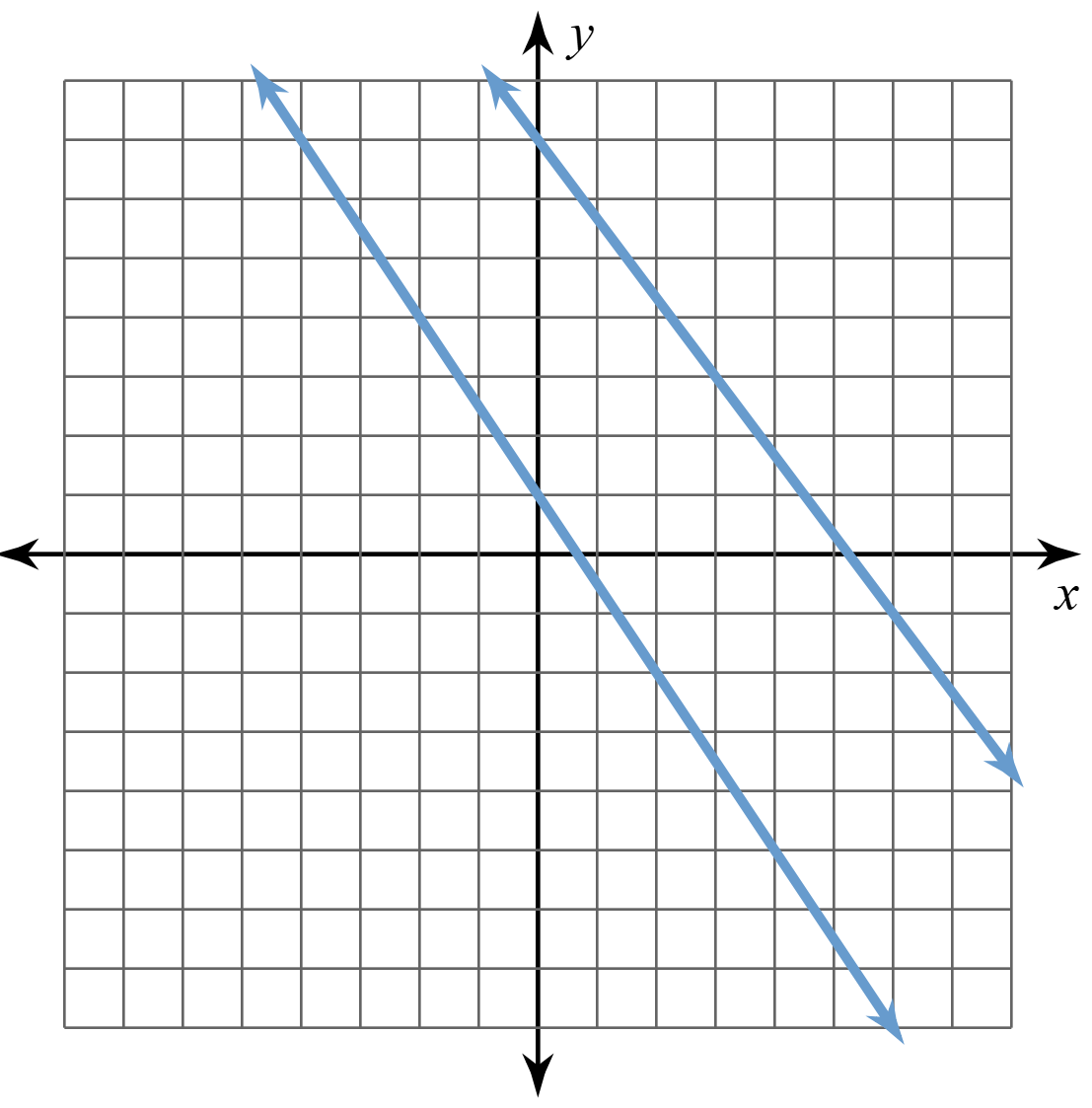 The slopes of the lines are  and . The slopes are not the same, so the lines are not parallel.2)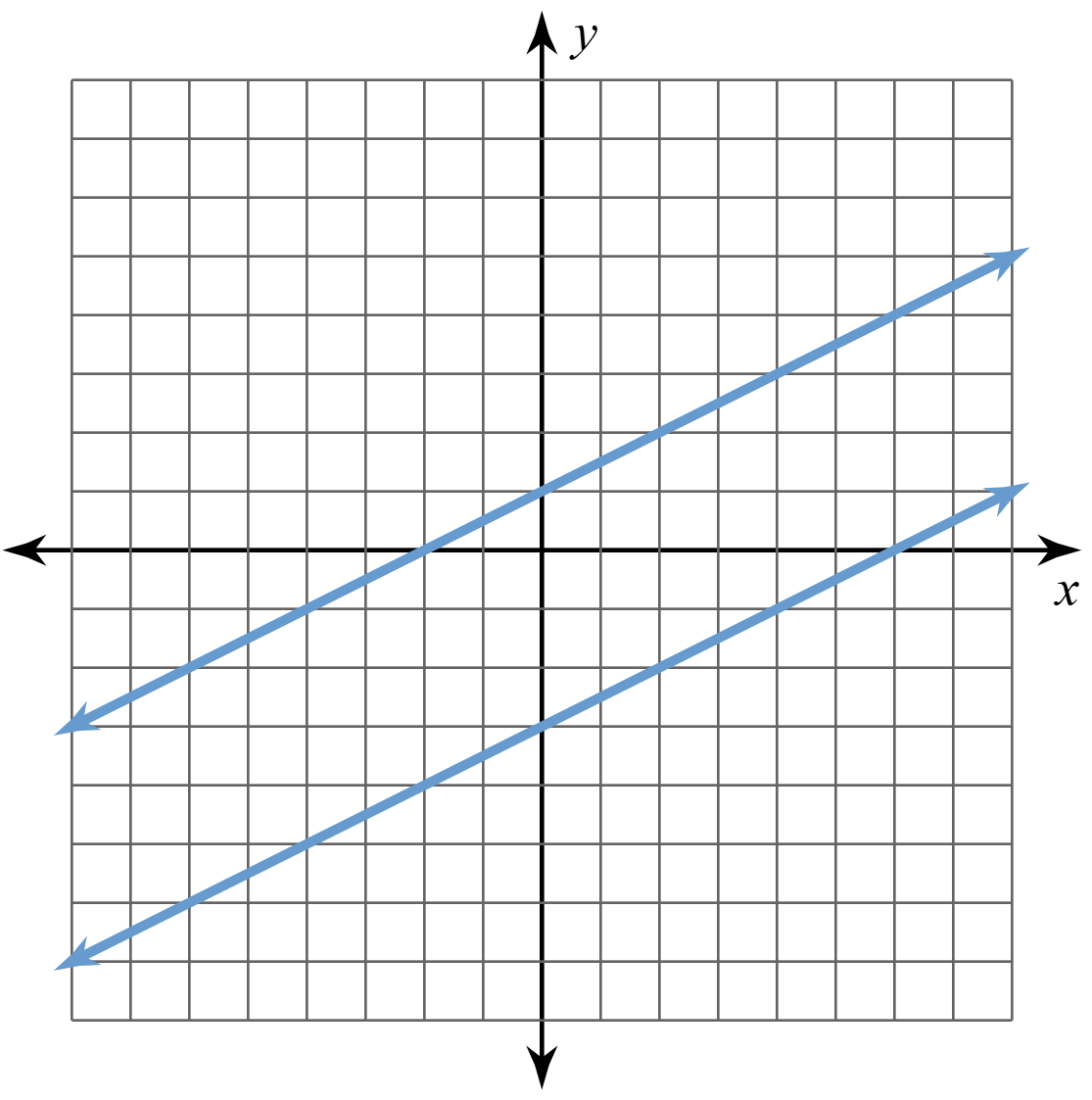 The slopes of the lines are  and .
The slopes are the same, so the lines are parallel.